RHS BOOSTERSWe have hoodies starting at $25.  T-shirts for $12.  Ball caps for $18, jackets, scarves, coffee tumblers, polo shirts, PJ bottoms and more! 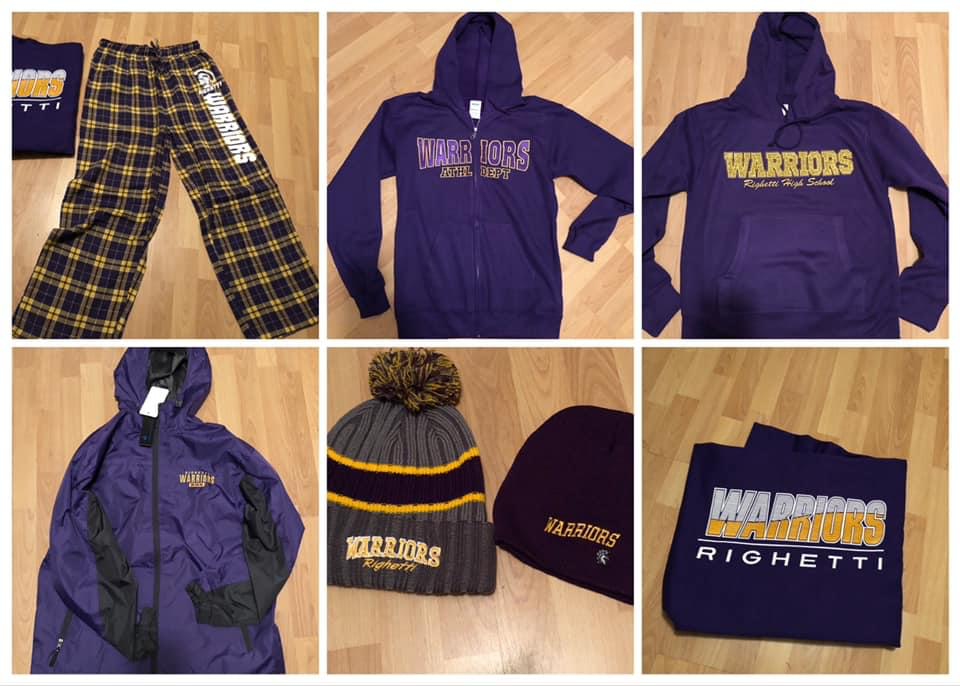 